ОТЧЕТ о реализации проекта краевой инновационной площадкиМуниципальное бюджетное дошкольное образовательное учреждение детский сад комбинированного вида № 16  города Ейска муниципального образования Ейский район (Первый этап 2021 г.)ПАСПОРТНАЯ ИНФОРМАЦИЯ                                            ОТЧЕТ1 Тема проекта. Цель, задачи, инновационностьТема проекта: «Создание образовательной среды, способствующей формированию компетенции безопасного поведения на дорогах у детей с ограниченными возможностями здоровья»Цель проекта – определить механизмы создания психолого-педагогических условий в образовательной среде муниципального бюджетного дошкольного образовательного  учреждения  детского  сада  комбинированного вида                № 16 города Ейска муниципального образования  Ейский  район (далее – ДОУ), оптимально обеспечивающих процесс обучения дошкольников с ограниченными возможностями здоровья  (далее – ОВЗ) правилам дорожного движения и формирование у них необходимых умений и навыков, выработку положительных, устойчивых привычек безопасного поведения на улицах города.Задачи проекта:1. Обеспечить комплексный подход к созданию психолого-педагогических условий в образовательной среде ДОУ для обучения дошкольников с ОВЗ правилам дорожного движения и формирование у них необходимых умений и навыков, выработку положительных, устойчивых привычек безопасного поведения на улицах города.2. Апробировать модель взаимодействия всех участников образовательной среды ДОУ, направленного на обучение детей старшего дошкольного возраста с ОВЗ правилам дорожного движения.3. Повысить уровень компетентности педагогов в вопросах использования современных технологий в коррекционно - образовательном процессе с дошкольниками с ОВЗ.4. Разработать и создать в группах компенсирующей направленности ДОУ элементы развивающей предметно-развивающей среды, направленные на обучение воспитанников с ОВЗ  правилам дорожного движения.Инновационность проекта определяется:- разработанной системой работы по обучению дошкольников с ОВЗ основным правилам дорожного движения и формированию у них необходимых умений и навыков, выработке положительных, устойчивых привычек безопасного поведения на улицах города  с использованием инновационных технологий; - разработанной моделью взаимодействия всех участников образовательной среды ДОУ, направленной на обучение детей старшего дошкольного возраста с ОВЗ основным правилам дорожного движения;- разработанными элементами  развивающей  предметно – пространственной среды не только в группах компенсирующей направленности,  но и на территории ДОУ, направленными  на  обучение  воспитанников с ОВЗ основным правилам дорожного движения, предупреждение детского дорожно-транспортного травматизма.	Задачи отчетного периода - 1 этапа (подготовительно – проектировочного):Разработка нормативной базы, регламентирующей сетевое взаимодействие при реализации проекта.Организация сетевого  взаимодействия с ДОУ города, края и  создание методической сети по теме инновационной деятельности.Создание информационного ресурса в сети «Интернет» для поддержания работы методической сети по теме проекта.Разработка Программы кружка дополнительного образования по обучению дошкольников с ОВЗ основным правилам дорожного движения и формированию у них необходимых умений и навыков, выработке положительных, устойчивых привычек безопасного поведения на улицах города  с использованием инновационных технологий.	Проведение ежегодного мониторинга результативности инновационного проекта.2.Измерение и оценка качества инновацииКомплексный анализ и оценка хода реализации инновационного проекта за отчетный период осуществлялся на заседании педагогического совета ДОУ (Педсовет № 5 от 31.05.2021 года) по 3 критериям:1.Отслеживание условий формирования материально -  технической базы и программно-методического обеспечения по вопросам обучения воспитанников с ОВЗ основным правилам дорожного движения, предупреждению детского дорожно-транспортного травматизма.2.Мониторинг профессионализма педагогических кадров: - определение уровня компетентности педагогов в овладении и использовании инновационных технологий в коррекционно – развивающем процессе с дошкольниками с ОВЗ.3. Показатели эффективности коррекционно – развивающей работы с детьми старшего дошкольного возраста с ОВЗ по обучению основным правилам дорожного движения,  формированию у них необходимых умений и навыков, выработке положительных, устойчивых привычек безопасного поведения на улицах города  с использованием инновационных технологий  (мониторинг – 2 раза в год (сентябрь, май)).                                                      Выводы:Улучшилась материально -  технической базы и программно-методического обеспечения по вопросам обучения  воспитанников с ОВЗ основным правилам дорожного движения, предупреждению детского дорожно-транспортного травматизма (результаты мониторинга).Повысился уровень компетентности педагогов ДОУ в овладении и использовании  инновационных технологий в коррекционно – развивающем процессе и участия  в сфере проектной и исследовательской деятельности.  (Диагностические методики: «Готовность педагога к инновационной деятельности» (С.А. Трифонова), «Методика оценки базовых компетентностей педагога (Л.А. Адамбаева).Повысился уровень сформированности  знаний и представлений  у детей старшего дошкольного возраста с ОВЗ о правилах  дорожного движения. (Были изучены и адаптированы методические пособия    О.Л. Князевой, Р.Б. Стеркиной, Н.И. Клочановой, С.Н. Черепановой, Т.И. Даниловой. На основании данных методик был разработан диагностический инструментарий, состоящий из ряда вопросов для беседы с детьми, игровых ситуаций).Средства контроля и обеспечения достоверности результатов:- выполнение рабочего плана реализации инновационного проекта;         - результаты мониторинговых исследований.Устойчивость полученных результатов определяется комплексным подходом  к реализации поставленных в отчетном периоде задач инновационной деятельности.Анализ и оценка хода реализации инновационного проекта  позволил нам:1.Скоорректировать мероприятия «Дорожной карты по ПДД».2.Разработать план мероприятий для повышения уровня	компетентности  педагогов ДОУ в вопросах использования современных технологий в коррекционно-образовательном процессе с дошкольниками с ОВЗ.3.Определить перспективу оснащения развивающей предметно – пространственной среды в группах компенсирующей направленности ДОУ,  направленной на обучение дошкольников с ОВЗ правилам дорожного движения и профилактику детского дорожно-транспортного травматизма.                                              3. РезультативностьВ течение отчетного периода достигнуты следующие результаты:1.Разработана нормативно - правовая база по теме инновационного проекта.2.Организовано сетевое взаимодействие с ДОУ города, края и создана методическая  сеть по теме инновационной деятельности.3.Разработана Программы кружка дополнительного образования по обучению дошкольников с ОВЗ основным правилам дорожного движения и формированию у них необходимых умений и навыков, выработке положительных, устойчивых привычек безопасного поведения на улицах города  с использованием инновационных технологий.4.Создан  информационный  ресурс в сети «Интернет» для поддержания работы методической сети по теме проекта.5. С целью распространения  результатов  деятельности КИП создана страница на сайте ДОУ, где размещается материал, разработанный в результате деятельности краевой инновационной площадки.6. Создано дидактическое пособие  Лэпбук по обучению дошкольников с ОВЗ основным правилам дорожного движения.7. Опубликованы статьи в электронных изданиях по темам, связанным с реализуемым проектом.8. Проведена зональная видеоконференция по теме: «Особенности изучения правил дорожного движения старшими дошкольниками с ограниченными возможностями здоровья» в рамках проекта.9. Расширена  методическая сеть, заключен договор с автономной некоммерческой организацией  дополнительного профессионального образования «Школа иностранных языков».10. Созданы методические пособия для родителей воспитанников по профилактике детского дорожно – транспортного травматизма (памятки, буклеты).11.Воспитанник старшей группы компенсирующей направленности  Мамедов Фархад участвовал во Всероссийском творческом  конкурсе «Пдд  знай, по дороге не гуляй».  Награжден «Дипломом победителя» 1 степени (ноябрь 2021 года).12.Организована дополнительная  образовательная  услуга в группах компенсирующей направленности (работа кружка по ПДД - «Дорожная азбука»).  13.Проведена серия практических занятий, тренингов с педагогами ДОУ по созданию и использованию  мультимедийных  презентаций по теме проекта. (Были созданы  мультфильмы по теме проекта: «История о храброй зебре», «Путешествия грузовичка» ).14. Организовано повышение квалификации педагогов ДОУ:Апробация и диссеминация результатов деятельности Краевой инновационной площадки в образовательных организациях Краснодарского края на основе сетевого взаимодействияУчастники сетевого взаимодействия по теме инновационного проекта:В течение отчетного периода для участников сети были проведены следующие мероприятия: - заключены договоры о сотрудничестве по теме инновационного проекта;- созданы согласованные планы совместной деятельности;- проведена зональная видеоконференция по теме: «Особенности изучения правил дорожного движения старшими дошкольниками с ограниченными возможностями здоровья»   в рамках проекта.Заведующий ДОУ Лемехова Наталия Константиновна  приняла участие в работе Всероссийской научно – практической конференции «Здоровьесберегающая деятельность образовательных организаций: проблемы и решения»  с докладом «Формирование навыков безопасного поведения дошкольников с ОВЗ в условиях городской инфраструктуры, как одно из важнейших направлений реализации государственной политики в области охраны жизни и здоровья» (ноябрь 2021 год). С целью популяризации опыта работы инновационной площадки и привлечения новых сетевых партнеров заведующий ДОУ Н.К. Лемехова  выступила на августовском совещании педагогической общественности Ейского района  (август 2021 года). Мероприятия дорожной карты инновационного проекта отчетного периода - 1 этапа (подготовительно – проектировочного)  были выполнены в полном объёме. Заведующий                                                                 Н.К. Лемехова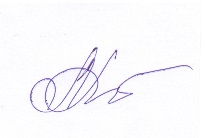 Юридическое название учрежденияМуниципальное бюджетное дошкольное образовательное учреждение детский  сад комбинированного вида № 16 города Ейска муниципального образования  Ейский  районУчредительМуниципальное образование Ейский  районЮридический адрес, телефон353680, Краснодарский край, Ейский район, город Ейск, улица Пушкина, дом № 120, угол улицы Павлова, дом № 2098(86132) 3-04-55ФИО руководителяЛемехова Наталия КонстантиновнаТелефон, факс, e-mail8(86132)3-02-85dou16@eysk.edu.ruСайт учрежденияhttps://ds16-yeisk.ruСсылка на раздел на сайте, посвященный проектуhttps://ds16-yeisk.ru/kraevaya-innovatsionnaya-ploshchadka№ п/пФ И О(полностью)ДолжностьКурсы повышения квалификации/ переподготовка (учебный центр, тема, дата (месяц, год), кол-во часов)Банных Марина НиколаевнавоспитательООО «Центр непрерывного образования и инноваций» г. Санкт-Петербург «Образование детей с ограниченными возможностями здоровья в условиях реализации ФГОС (инклюзивное образование)», февраль, 2020, 72ч.Васильева Людмила Юрьевнапедагог-психологАНПОО «Кубанский институт профессионального образования»«Навигация, консультирование родителей, воспитывающих детей дошкольного возраста с разными образовательными потребностями и оказание им психолого-педагогической, методической и консультационной помощи», июнь, 2021 г., 72 ч.Жаркова Вера Анатольевнамузыкальный руководительЦНОИ г. Санкт-Петербург«Музыкальное воспитание детей с ОВЗ в условиях реализации ФГОС ДО», сентябрь 2021 г., 72 ч.Кардаш Оксана ПетровнавоспитательЦНОИ г. Санкт-Петербург«Образование детей с ОВЗ в условиях реализации ФГОС (инклюзивное образование)»,июнь 2020 г., 72 ч.Сушко Лариса Александровнаучитель-логопедАНПОО «Кубанский институт профессионального образования»«Навигация, консультирование родителей, воспитывающих детей дошкольного возраста с разными образовательными потребностями и оказание им психолого-педагогической, методической и консультационной помощи», июнь, 2021 г., 72 ч.Чурикова Светлана Сергеевнастарший воспитательООО «Федерация развития образования»«Дистанционный куратор-оператор образовательных, просветительских, социально-значимых проектов», апрель, 2021 г., 72 ч.Яковенко Ольга АлексеевнавоспитательЦНОИ г. Санкт-Петербург«Организация работы с детьми с ТНР в группе компенсирующей направленности», сентябрь 2021 г., 72 ч.№Участники сетевого взаимодействияНаправления деятельности1МБДОУ ДСКВ № 25  г. Ейска МО Ейский районОбмен	опытом	работы по теме проекта.2МБДОУ ДСКВ №  27  г. Ейска МО Ейский районОбмен	опытом	работы по теме проекта.3МБДОУ  ДС  № 9  г. ТемрюкаМО Темрюкский районОбмен опытом работы по теме проекта.4ОГИБДД ОМВД России по Ейскому районуКонсультирование, организация совместных мероприятий.5Городская детская библиотекаТематические циклы мероприятий: литературные гостиные, викторины,  акции и др.6МБОУ СОШ № 1 им.   С. Соболя г. Ейска     МО Ейский районОбмен опытом работы через разные формы  методической	работы.7Ейский филиал  ГБУ «Центр диагностики и консультирования»Психологические	тренинги	с коллективом ДОУ.8Образовательные сайтыРаспространение опыта работы по теме проекта.№Социальный партнерСодержание деятельностиФормы взаимодействия1МБДОУ ДСКВ № 25   г. Ейска МО Ейский районВебинар, видеоконференцияФорма	взаимодействия «педагог— педагог».2МБДОУ ДСКВ № 27   г. Ейска МО Ейский районВебинар, видеоконференцияФорма	взаимодействия «педагог— педагог».3МБДОУ  ДС  № 9         г. ТемрюкаМО Темрюкский районВебинар, видеоконференцияФорма	взаимодействия «педагог— педагог».4ОГИБДД ОМВД России по Ейскому районуВидеоконференцияФорма взаимодействия «педагог (инспектор) — педагог».5МБОУ СОШ № 1 им.   С. Соболя г. Ейска     МО Ейский районВебинар, видеоконференцияФорма	взаимодействия «педагог—педагог».6Городская детская библиотекаВебинарФорма взаимодействия «педагог (библиотекарь) — педагог».7Ейский филиал  ГБУ «Центр диагностики и консультирования»Вебинар, видеоконференцияФорма	взаимодействия «педагог—педагог».8Образовательные сайтыПубликации  материалов по теме проекта.Форма	взаимодействия «педагог—педагог».